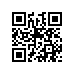 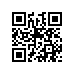 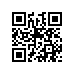 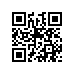 О порядке подготовки и проведения конкурса на замещение должностей профессорско-преподавательского состава	В соответствии с Положением о порядке замещения должностей научно-педагогических работников, утвержденным приказом Министерства образования Российской Федерации от 23.07.2015 № 749ПРИКАЗЫВАЮ:	1. Управлению персоналом объявить не позднее 01.11.2018 в средствах массовой информации конкурс на замещение должностей профессорско-преподавательского состава (далее - ППС) Санкт-Петербургского филиала федерального государственного автономного образовательного учреждения высшего образования «Национальный исследовательский университет «Высшая школа экономики» (далее - НИУ ВШЭ – Санкт-Петербург) согласно приложению.	2.Ученому секретарю НИУ ВШЭ – Санкт-Петербург, деканам факультетов, заведующему межфакультетской кафедрой разместить до 07.11.2018 приказ о конкурсе на замещение должностей ППС (далее – конкурс ППС) на доске объявлений соответствующих факультетов, межфакультетской кафедры и интернет-странице ученого совета НИУ ВШЭ – Санкт-Петербург.	3. Деканам факультетов, заведующему межфакультетской кафедрой НИУ ВШЭ – Санкт-Петербург:3.1.Организовать в месячный срок с даты объявления конкурса в средствах массовой информации прием заявлений претендентов на участие в конкурсе ППС с приложением комплекта документов, требуемых для участия в конкурсе ППС, в соответствии с критериями соответствия претендентов на должности ППС НИУ ВШЭ критериям оценки ППС, установленным в НИУ ВШЭ (Приложение 4 к Регламенту проведения предварительной работы по рассмотрению конкурсных документов претендентов на избрание на должности профессорско-преподавательского состава в структурные подразделения Национального исследовательского университета «Высшая школа экономики», утвержденному протоколом ученого совета НИУ ВШЭ № 13 от 22.12.2017):3.1.1. по претендентам, работающим в НИУ ВШЭ – Санкт-Петербург на должностях ППС:оригинал заявления на имя ректора об участии в конкурсе;документы, подтверждающие соответствие квалификационным требованиям по должности (в случае участия в конкурсе на замещение более высокой должности);3.1.2. по иным претендентам:оригинал заявления на имя ректора об участии в конкурсе; копию трудовой книжки; копию документа о высшем образовании;  по должностям, требующим наличия ученых степени и/или звания:копию диплома кандидата (доктора) наук; копию аттестата доцента (профессора);копию аттестата старшего научного сотрудника. 	3.2. Представить в срок до 05.12.2018 в Управление персоналом и ученому секретарю НИУ ВШЭ – Санкт-Петербург сведения о преподавателях, работающих в НИУ ВШЭ – Санкт-Петербург, и не подавших в срок, указанный в п.3.1. приказа, заявление на участие в конкурсе ППС.	3.3. Организовать личные выступления претендентов на должность ППС до 19.12.2018.	3.4. Провести до 11.01.2019 обсуждение претендентов на должности ППС на заседаниях департаментов/кафедр факультетов на основании поданных документов. Ответственным лицам предоставить ученому секретарю НИУ ВШЭ – Санкт-Петербург выписки из протоколов заседаний о результатах обсуждения претендентов на должности ППС с рекомендациями по каждому претенденту.	4. Контроль исполнения приказа возложить на заместителя директора Нестерова В.М.Директор                                                                                                  С.М. Кадочников